叶挺大道南延伸段建设项目 栏杆采购报价函报价单位：                          （盖公章）联系人及电话：                      报价内容：备注：1、本项目采用费用包干方式，即以上报价包含材料费、人工费、装卸费、运费、安装费、税金、利润等一切费用，采购方不再支付其他费用。我公司提供税率为     %，税名为  *          的增值税专用发票。并承诺不予以调价。本合同数量为暂定数量，单价为固定价，最终结算按甲方实际确认的数量及总价为准。支付方式：                                                      项目施工工期：1个月。                                                材料采购清单及相关参数材料采购清单及相关参数材料采购清单及相关参数材料采购清单及相关参数材料采购清单及相关参数材料采购清单及相关参数材料采购清单及相关参数序号型号单位数量 （暂定）单价（含安装/元）总价（元）供应材料要求备注1栏杆m158详见图纸合计备注：具体参数详见图纸，报价时需附详细的样式图。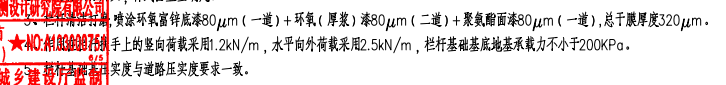 备注：具体参数详见图纸，报价时需附详细的样式图。备注：具体参数详见图纸，报价时需附详细的样式图。备注：具体参数详见图纸，报价时需附详细的样式图。备注：具体参数详见图纸，报价时需附详细的样式图。备注：具体参数详见图纸，报价时需附详细的样式图。备注：具体参数详见图纸，报价时需附详细的样式图。